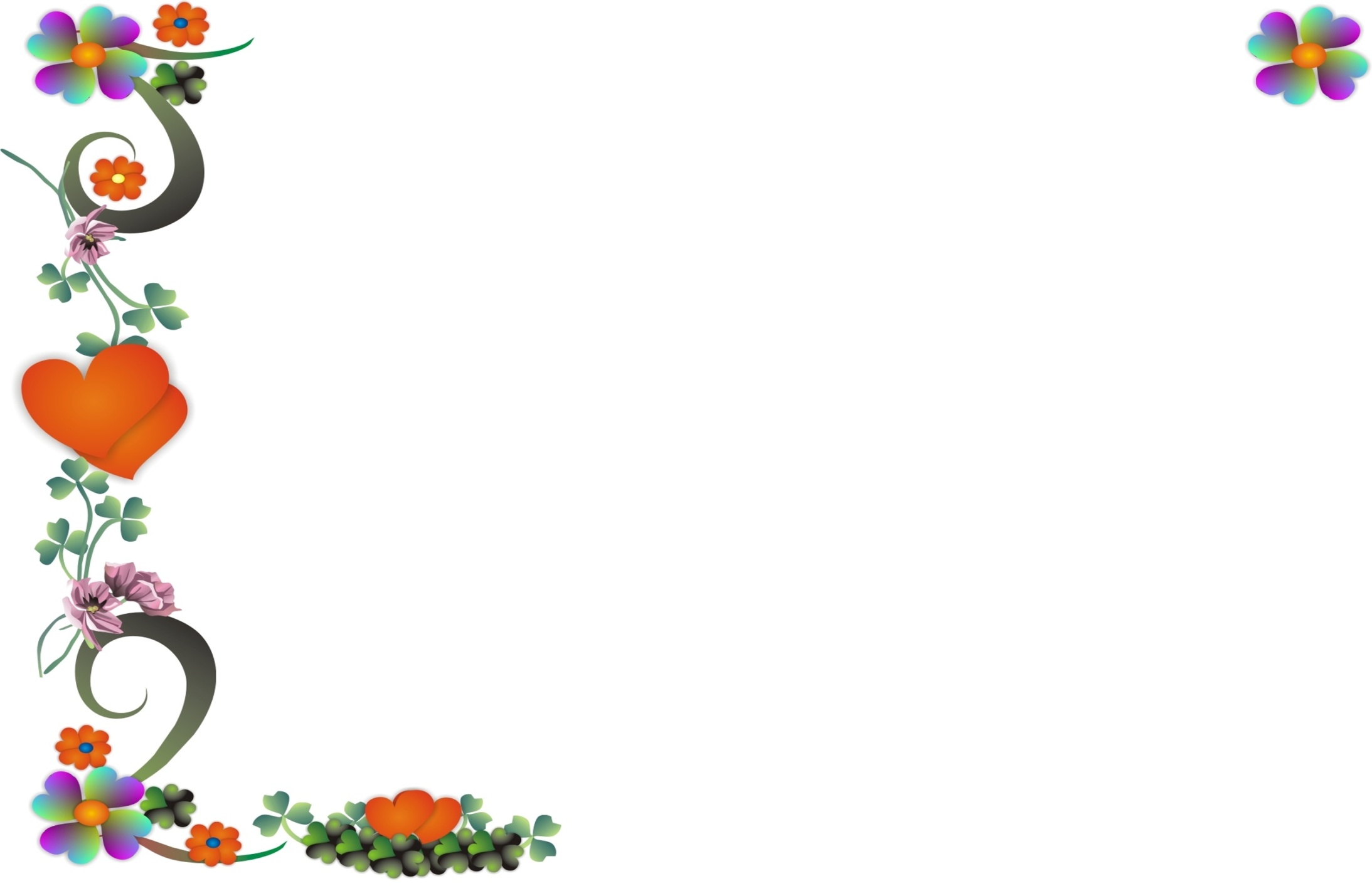 January 2024SUNMONTUEWEDTHUFRISAT2345678910111213141516171819202122232425262728293031Notes:Notes:February 2024SUNMONTUEWEDTHUFRISAT1234567891314151617181920212223242526272829Notes:Notes:March 2024SUNMONTUEWEDTHUFRISAT123456789101112131415161718192021222324252627283031Notes:Notes:April 2024SUNMONTUEWEDTHUFRISAT1234567891112131415161718192021222324252627282930Notes:Notes:May 2024SUNMONTUEWEDTHUFRISAT23456789101112131415161718192021222425262728293031Notes:Notes:June 2024SUNMONTUEWEDTHUFRISAT1234567891011121314151618192021222324252627282930Notes:Notes:July 2024SUNMONTUEWEDTHUFRISAT12345678910111213141516171819202122232425262728293031Notes:Notes:August 2024SUNMONTUEWEDTHUFRISAT1234567810111213141516171819202122232425262728293031Notes:Notes:September 2024SUNMONTUEWEDTHUFRISAT123456789101112131415161718192021222324252627282930Notes:Notes:October 2024SUNMONTUEWEDTHUFRISAT123456789101112131415161718192021222324252627282930Notes:Notes:November 2024SUNMONTUEWEDTHUFRISAT123456789101112131415161718192021222324252627282930Notes:Notes:December 2024SUNMONTUEWEDTHUFRISAT123456789101112131415161718192021222324262728293031Notes:Notes: